Station #1: The Five Food Groups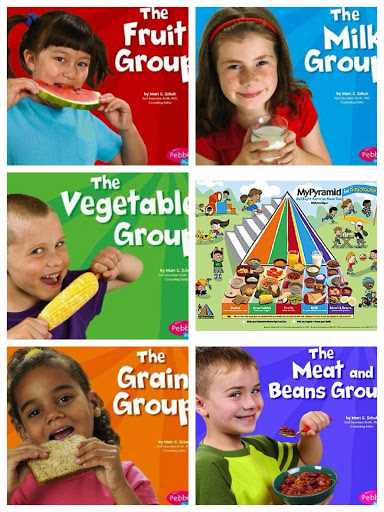 Station #2: The Food Pyramid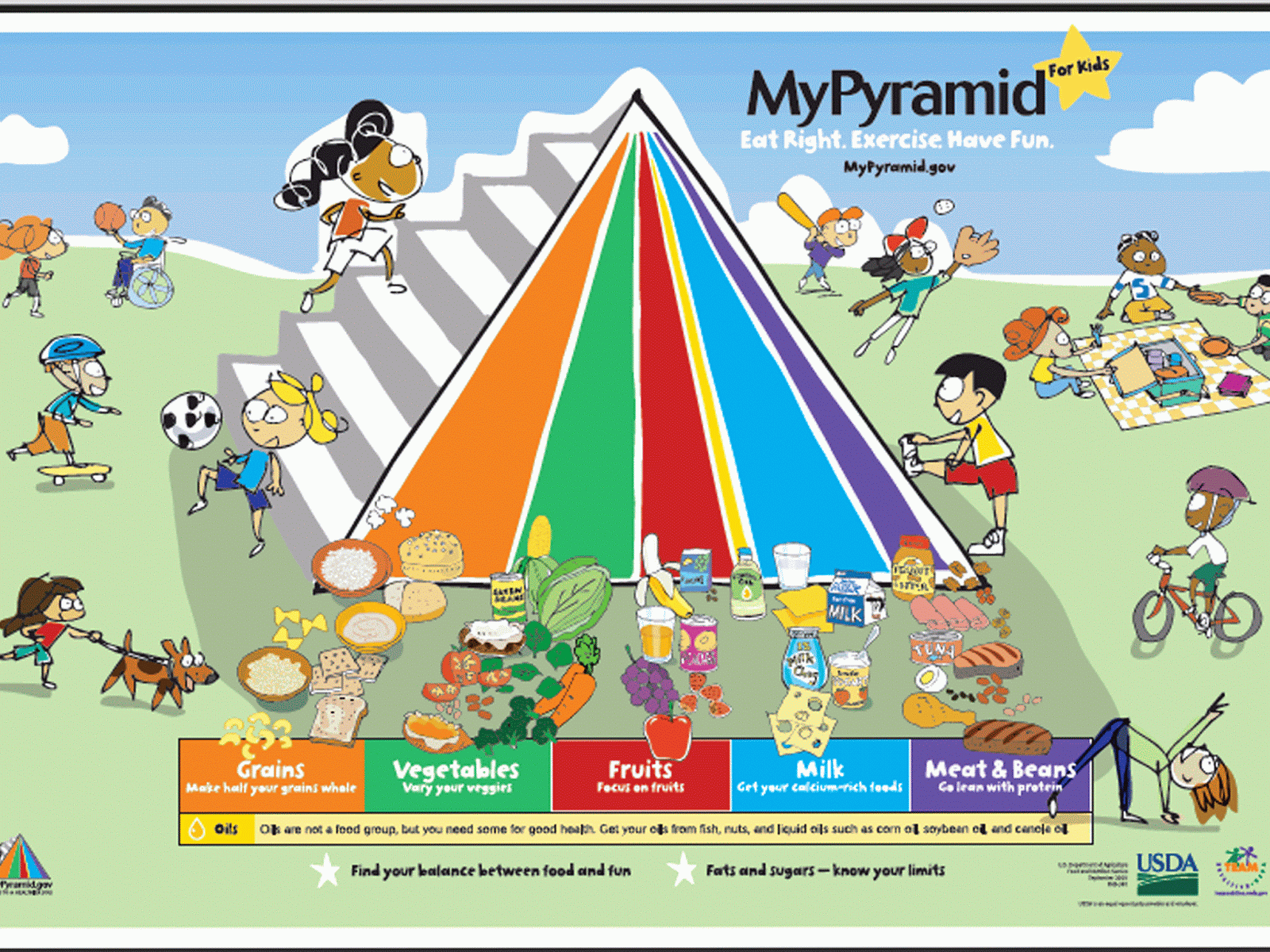 Station #3: Reading Nutrition Labels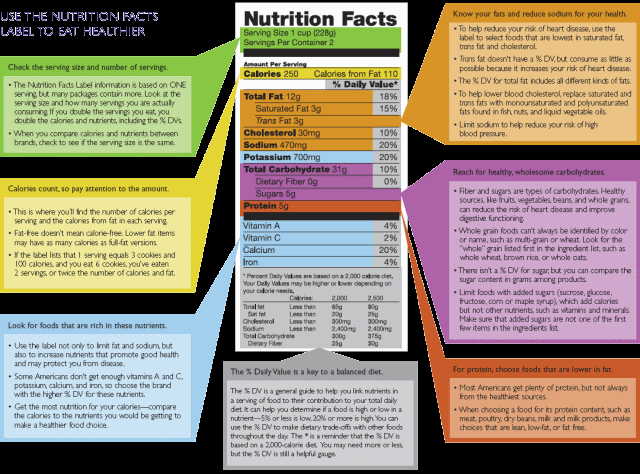 Station #4: ChooseMyPlate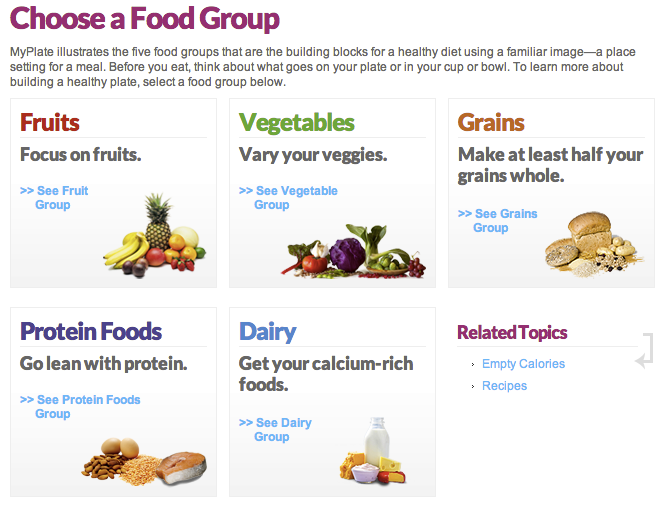 Station #5: Nutrition Games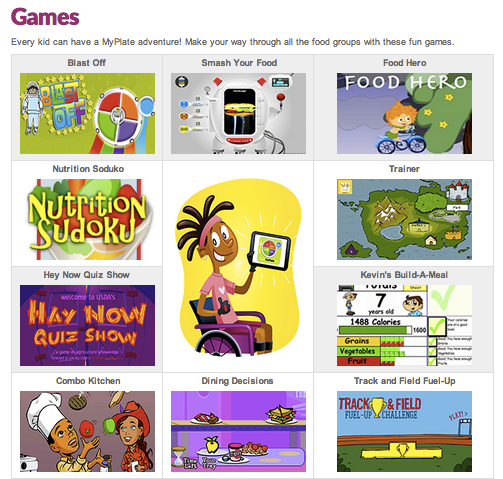 